                   КАРАР                                                           ПОСТАНОВЛЕНИЕ            10 гинуар  2020 й.                       №  2                     10 января  2020 г.О подготовке к пожароопасному периоду 2020 годаи мерах по предупреждению пожаров в лесахи  населенных пунктах на территориисельского поселения Бакаевский сельсовет	В соответствии с «Положением об обеспечении первичных мер пожарной безопасности на территории сельского поселения Бакаевский сельсовет».ПОСТАНОВЛЯЮ: 1. Утвердить план основных мероприятий по подготовке к пожароопасному периоду 2020 года (Приложение №1). 2. Руководителям предприятий, организаций и учреждений независимо от форм собственности,  старостам населенных пунктов: 1)   организовать  работы по ликвидации мусора и сухой растительности вдоль  границ территории; освободить подъездные пути для проезда пожарной техники;		 2)   не допускать разжигания сухой травы, мусора, разведение костров вблизи и на территории населенных пунктов;	 3) осуществлять постоянный контроль за наличием противопожарного инвентаря, оборудования и запасов воды для тушения пожаров;	 4) обеспечить проведение опашки границ лесных массивов, сельхозугодий, прилегающих к лесным массивам, населенных пунктов в местах представляющих собой опасность переброски огня от лесных пожаров на жилой фонд;5) предусмотреть выделение сил и средств, при возникновении пожароопасной ситуации.6) согласовать с руководителями предприятий и организаций состав сил и средств  для предупреждения и ликвидации пожаров;7) обеспечить своевременное получение информации  о возникновении лесных пожаров, о ходе их тушения, а также обмен этими данными между организациями на территории сельского поселения Бакаевский сельсовет, привлекаемыми для их ликвидации;8) организовать в пожароопасный период патрулирование населённых пунктов, прилегающих к лесным массивам, членами добровольной пожарной дружины;9) обеспечить доведение информации о степени пожарной опасности до  руководителей лесничества, предприятий, организаций, учреждений и населения.10) Вести разъяснительную работу среди населения, коллективов предприятий по вопросам предупреждения и тушения  пожаров;		11) произвести установку на въездах в лесные массивы и в местах массового отдыха населения знаков, аншлагов с противопожарной тематикой;           12).Провести совместные совещания с руководителями предприятий, организаций, учреждений, привлекаемых на тушение пожаров, по вопросу выполнения данного постановления.(По согласованию)           13) Контроль за исполнением настоящего постановления оставляю за собой.Глава Сельского поселенияБакаевский сельсоветмуниципального районаКушнаренковский районРеспублики Башкортостан 					Ш.К.Асмандияров.                                                                                                           Приложение № 1                                                                                                          Утвержден постановлением                                                                                                       Главы Сельского поселения                                                                                                       Бакаевский сельсовет                                                                                                       муниципального района                                                                                                       Кушнаренковский район                                                                                                       Республики Башкортостан                                                                                                       от 10 января  2020 года №2                                             ПЛАН  МЕРОПРИЯТИЙпо организации пожарной безопасности на 2020  год  по охране лесов и населенных пунктов находящихся на территории СП  Бакаевский  сельсовет.      Башҡортостан  Республикаһы              Кушнаренко районы    муниципаль районынбаҡай ауыл советы          ауыл биләмәһе                         башлығы Yҙәk урам,19 Бакай ауылы, Кущнаренко районы, Башкортостан Республикаһы,452244Тел.(347-80 )5-51-33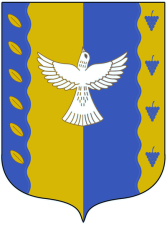 ГЛАВАСЕЛЬСКОГО ПОСЕЛЕния Бакаевский сельсовет МУНИЦИПАЛЬНОГО РАЙОНАКУШНАРЕНКОВСКИЙ  РАЙОН Республики  Башкортостанул.Центральная,19, село Бакаево , Кушнаренковского района,Республики Башкортостан, 452244Тел(347-80). 5-51-33№п\пНаименование мероприятийСроки исполненияОтветственные исполнители1Разработка и утверждение  плана мероприятий борьбы с лесными пожарами на территории СП Бакаевский сельсоветянварьАдминистрация СП2Обеспечение  проведения  подготовительных работ по предупреждению и ликвидации  лесных пожаров в соответствии с требованиями противопожарной профилактики в лесахпостоянноАдминистрация СП и арендаторы лесных участков и органы управления лесами3Принятие необходимых мер по подготовке противопожарной техники и средств пожаротушения в лесах к борьбе с лесными пожарамипостоянноАдминистрация СП и органы  управления лесами4Обеспечение своевременного оповещения населения о возникших пожарах в лесах и проведение мероприятий по эвакуации населения в случае возникновения опасности для жизни людей в течение пожароопасногопериодаАдминистрация СП5Ограничить доступ населения в леса при наступлении высокой пожарной опасности в соответствии с п.5Ч.1 ст.11 Лесного кодекса РФ и п.37 Правил пожарной безопасности в лесах до началапожароопасного периодаАдминистрация СПУчастковый инспектор милиции ОВД Кушнаренковского района(по согласованию)6Организовать и обеспечить содержание контрольно-пропускных постов на дорогах, ведущих в лесные массивы и арендованные участки лесав течение пожароопасного сезонаАдминистрация СП и органы управления Лесами7Обеспечить выполнение требований пожарной безопасности в лесах при проведении рубок лесных насажденийв течение годаЮридические и физические лица осуществляющие рубку лесных насаждений8Обеспечить размещение баннеров с противопожарной тематикой в наиболее посещаемых местах в первую очередь на выездах из населенных пунктовв течение годаАдминистрация СП  и органы управления лесами9Обеспечить проведение профилактических мер противопожарных выжиганий хвороста, лесной подстилки,        сухой травы и других лесных горючих материалов с целью снижения весеннего пика горимости лесов, оставлять промасленные или пропитанные бензином в период схода снежного покроваАдминистрация СП и органы управления лесами(по согласованию)10Выполнить комплекс работ по предупреждению лесных пожаров, включая меры противопожарного обустройства лесов, подготовку территорий к пожароопасному сезону, проведение мероприятий по повышению пожарной устойчивости лесов: уход за противопожарными барьерами, минерализованными полосами, разрывами.в течение годаАдминистрация СПи органы управления лесами(по согласованию)